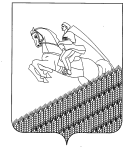 АДМИНИСТРАЦИЯ ПЕРВОМАЙСКОГО СЕЛЬСКОГО ПОСЕЛЕНИЯ
КУЩЕВСКОГО РАЙОНАПОСТАНОВЛЕНИЕот 14.02.2017                                                                          №14поселок ПервомайскийО внесении изменений в постановление администрации Первомайского сельского поселения Кущевского района от 30 декабря 2015 года № 328 «Об утверждении Перечня муниципальных услуг, оказываемых администрацией Первомайского сельского поселения Кущевского района в электронном виде, а так же услуг, предоставляемых в электронном виде муниципальными учреждениями Первомайского сельского поселения»В целях приведения нормативно-правовых актов администрации Первомайского сельского поселения Кущёвского района в соответствие с действующим законодательством:Внести в постановление администрации Первомайского сельского поселения Кущевского района от 30 декабря 2015 года № 328 «Об утверждении Перечня муниципальных услуг, оказываемых администрацией Первомайского сельского поселения Кущевского района в электронном виде, а так же услуг, предоставляемых в электронном виде муниципальными учреждениями Первомайского сельского поселения» следующие изменения: - в приложение №2 исключить муниципальные услуги:1) предоставление земельных участков, находящихся в государственной или муниципальной собственности, гражданам для индивидуального жилищного строительства, ведения личного подсобного хозяйства в границах населенного пункта, садоводства, дачного хозяйства, гражданам и крестьянским (фермерским) хозяйствам для осуществления крестьянским (фермерским) хозяйством его деятельности;2) постановка граждан, имеющих трех и более детей, на учет в качестве лиц, имеющих право на предоставление им земельных участков, находящихся в государственной или муниципальной собственности, в аренду;3) предоставление гражданам, имеющим трех и более детей, в аренду земельных участков для индивидуального жилищного строительства или для ведения личного подсобного хозяйства;4) предоставление в собственность, аренду, безвозмездное пользование земельного участка, находящегося в государственной или муниципальной собственности, без проведения торгов;5) предоставление земельных участков, находящихся в государственной или муниципальной собственности, на торгах;6) предоставление земельных участков, находящихся в государственной или муниципальной собственности, отдельным категориям граждан в собственность бесплатно;7) предварительное согласование предоставления земельного участка;8) предоставление земельных участков, находящихся в государственной или муниципальной собственности, на которых расположены здания, сооружения, в собственность, аренду;9) предоставление земельных участков, находящихся в государственной или муниципальной собственности, в постоянное (бессрочное) пользование;10) предоставление в аренду без проведения торгов земельного участка, который находится в государственной или муниципальной собственности, на котором расположен объект незавершенного строительства;11) утверждение схемы расположения земельного участка или земельных участков на кадастровом плане территории;12) заключение договора аренды земельного участка  без проведения торгов;13) прекращение правоотношений с правообладателями земельных участков;14) регистрация и учет заявлений граждан, нуждающихся в получении садовых, огородных или дачных земельных участков.В соответствии порядкового номера изменить нумерацию.Общему отделу администрации Первомайского  сельского поселения (Дмитриченко) обнародовать настоящее постановление в специально установленных местах для обнародования и разместить в информационной сети «Интернет» на официальном сайте администрации Первомайского  сельского поселения.3. Контроль за выполнением настоящего постановления оставляю за собой. Постановление вступает в силу со дня его  обнародования.Глава Первомайского сельского поселенияКущевского района	                                                                   	М.Н.ПоступаевПРИЛОЖЕНИЕ  № 2УТВЕРЖДЕНпостановлением администрации Первомайского сельского поселения Кущевского районаот 14.02.2017     №14План-график  перевода к предоставлению в электронном виде муниципальных услуг, предоставляемых администрацией Первомайского сельского поселения Кущевского районаГлава Первомайского сельского поселенияКущевского района                                                                                                                                                    М.Н.Поступаев№ п/пНаименование услугиНаименование услугиНаименование услугиНаименование органа администрации Первомайского сельского поселения Кущевского района, предоставляющего услугуСрок реализации1222341.Земельные и имущественные отношения1.Земельные и имущественные отношения1.Земельные и имущественные отношения1.Земельные и имущественные отношения1.Земельные и имущественные отношения1.Земельные и имущественные отношения11Предоставление выписки из реестра муниципального имуществаПредоставление выписки из реестра муниципального имуществаСпециалист администрацииДо 1марта 2016 года22Предоставление муниципального имущества в аренду или безвозмездное пользование без проведения торговПредоставление муниципального имущества в аренду или безвозмездное пользование без проведения торговСпециалист администрацииДо 1марта 2016 года2.Автотранспорт и дороги2.Автотранспорт и дороги2.Автотранспорт и дороги2.Автотранспорт и дороги2.Автотранспорт и дороги2.Автотранспорт и дороги333Выдача специального разрешения на движение по автомобильным дорогам местного значения тяжеловесного и (или) крупногабаритного транспортного средстваСпециалист администрацииДо 1марта 2016 года3. Предоставление справочной информации3. Предоставление справочной информации3. Предоставление справочной информации3. Предоставление справочной информации3. Предоставление справочной информации3. Предоставление справочной информации444Предоставление копий правовых актов администрации муниципального образованияСпециалист администрацииДо 1марта 2016 года555Предоставление выписки из похозяйственной книгиСпециалист администрацииДо 1марта 2016 года4.Жилищно-коммунальное хозяйство4.Жилищно-коммунальное хозяйство4.Жилищно-коммунальное хозяйство4.Жилищно-коммунальное хозяйство4.Жилищно-коммунальное хозяйство4.Жилищно-коммунальное хозяйство666Выдача порубочного билета на территории муниципального образованияСпециалист администрацииДо 1марта 2016 года777Выдача разрешения (ордера) на проведение земляных работ, на территории общего пользованияСпециалист администрацииДо 1марта 2016 года5. Прочее5. Прочее5. Прочее5. Прочее5. Прочее5. Прочее888Присвоение, изменение и аннулирование адресовСпециалист администрацииДо 1марта 2016 года